MINISTERO DELLA PUBBLICA ISTRUZIONEIstituto Comprensivo Statale “Criscuoli”                               Scuola dell’Infanzia, Primaria e Secondaria di Primo GradoSANT’ANGELO DEI LOMBARDI Via S. Ianni - 83054 Sant’Angelo dei Lombardi (AV)0827 23108 - Fax 0827 215089 - C.F. 91010410644 - email  avic87500g @istruzione.it - C.M. AVIC87500GSezione Associata “Manlio Rossi Doria” di TORELLA DEI LOMBARDITelefax:0827/44417 email:scuolatorella@gmail.comUNI-EN-ISO 9004:2009 Certificazione Polo Qualità NapoliWeb site www.icccriscuoli.eubilancio delle competenze inizialiLegge 107/2015 art. 1 commi 115-120 e  DM 850 del 27/10/2015  del docente neoassunto in ruoloProf. …………………………………….                                                                                                                      Docente  Tutor                                                                                                              ………………………………BILANCIO DELLE COMPETENZE INIZIALI DEL  DOCENTE   ………………………….(Autovalutazione)Punti  di forza ed elementi di debolezza( Da compilarsi a cura del docente neoassunto)Sant’Angelo dei Lombardi, ……                                                                                 Docente                                                                                                Tutor Prof.                                                                   Prof.…………………………….                                                         …………………………………….ESPERIENZEFORMATIVE PREGRESSE RITENUTE SIGNIFICATIVEPrima laurea, Altre lauree, Dottorati, Master, corsi di perfezionamento, corsi di formazione, Esperienze all’estero, stage,  Borse di studio ecc.Descrizione sinteticaCOMPETENZE CULTURALI POSSEDUTEE’ opportuno indicare anche competenze ulteriori rispetto a quelle strettamente riconducibili alla disciplina insegnata.Descrizione sinteticaCOMPETENZE DISCIPLINARIPadronanza della propria disciplina e dei collegamenti con lealtre discipline,padronanza del saper insegnare ,epredisposizione di percorsi didattici articolati.Descrizione sinteticaCOMPETENZE DIDATTICO – METODOLOGICHEProgettare e gestire gli interventi di apprendimento definendo le finalità, gli obiettivi e i traguardi dei singoli e dei gruppi, gestendo le risorse umane della scuola e del territorio, utilizzando bene i tempi e gli spazi,impiegando appropriate metodologie disciplinari e interdisciplinari, distribuendo il carico di lavoro tra gliallievi, definendo i criteri di valutazione).Utilizzazione di una pluralità di metodologie e di strumenti,capacità di guidare i gruppiriconoscimento e premio dell’impegnocapacità di valutare i risultati degli allievicapacità di pianificare l’azione educativa.Descrizione sinteticaCOMPETENZE PEDAGOGICHEGestire la relazione educativa, gestire la classe, con particolare riferimento alle dinamiche di gruppo, e orientare gli alunni verso la conquista dell’autonomia individuale.Descrizione sinteticaCOMPETENZE RELAZIONALILavorare in gruppo (nella programmazione nei collegi, in team) a livello istituzionale-progettuale, educativo-didattico,intersistemico e interistituzionale;gestire i rapporti con i genitori, creare legami ed interazioni con il territorio.Descrizione sinteticaESPERIENZE LAVORATIVE RITENUTE SIGNIFICATIVECOMPETENZE INFORMATICHEIndicare il possesso di eventuali certificazioni, uso LIM, Office ecc.COMPETENZE LINGUISTICHEIndicare il livello di conoscenza secondo il quadro comune europeo es. B2/B1 ecc.COMPETENZE 
TECNICO - PRATICHEAREA DEGLI INTERESSIMOTIVAZIONI ED ALTRE CAPACITA’CIO’ CHE SO FARE BENEPUNTI FORTICIO’ IN CUI CREDO POSSO MIGLIORARE PUNTI DEBOLIDescrizione sintetica:Descrizione sintetica: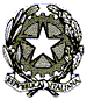 